Gráficos usando MacrosANÁLISIS DE LAS CUENTAS DE GASTOSLas empresas deben evaluar y/o analizar el movimiento de sus partidas de gastos, ya se para elaborar el presupuesto del siguiente año, o para conocer cuáles son las partidas más relevantes y cuál es la evolución mes a mes, así la gerencia pueda tomar decisiones oportunamente y planear la manera de reducir los gastos innecesarios.Es por ello, que con la siguiente macro  mostraré  que con una base de datos que nos puede arrojar cualquier sistema contable, la macro puede elaborar una tabla dinámica y gráfico.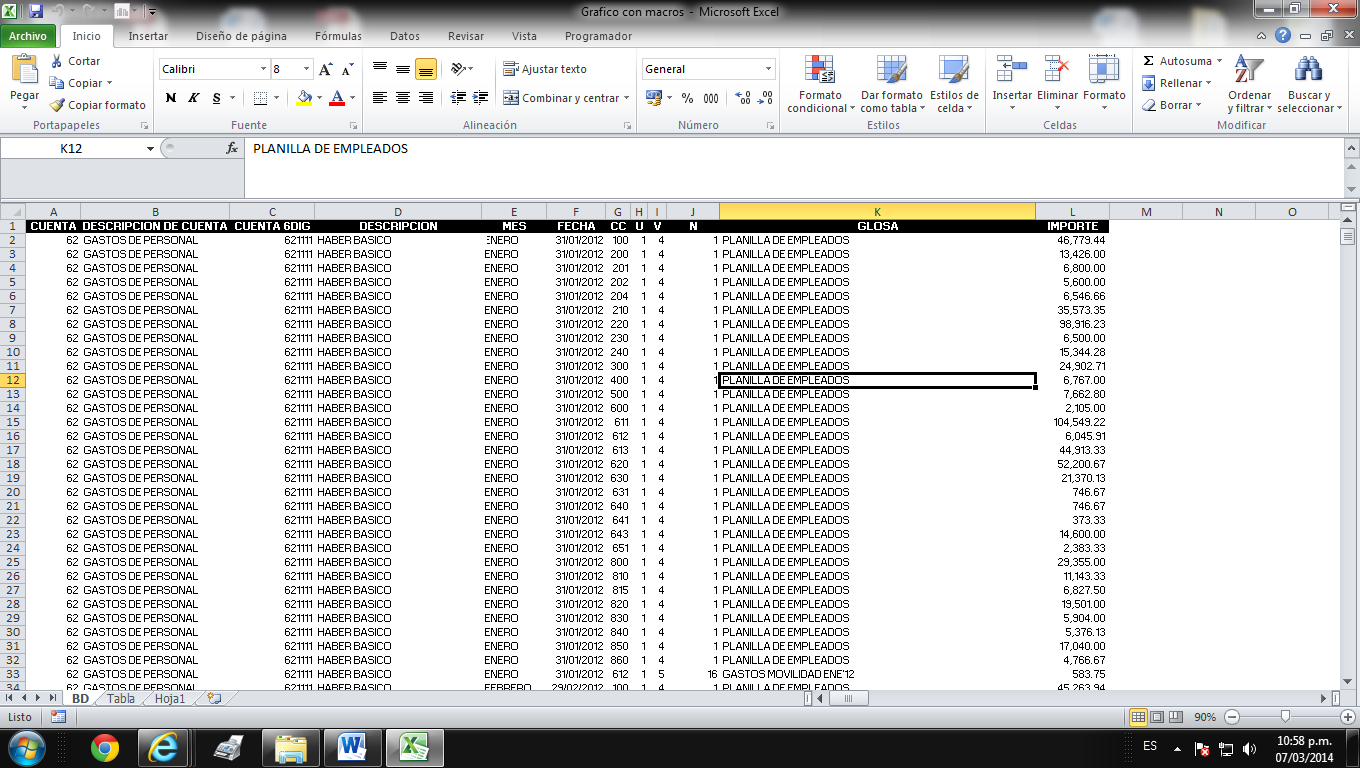 Para elaborar la tabla dinámica utilizaremos el siguiente código.Sub Crear_Tabla()Dim Hoja_1 As WorksheetDim Hoja_2 As WorksheetDim Cache_Tabla As PivotCacheDim Tabla_Dinamica As PivotTableDim Rango_Tabla As RangeDim Ultima_Fila As LongSet Hoja_1 = Worksheets("Tabla")For Each Tabla_Dinamica In Hoja_1.PivotTablesTabla_Dinamica.TableRange2.ClearNextSet Hoja_2 = Worksheets("BD")Ultima_Fila = Hoja_2.Cells(Rows.Count, 1).End(xlUp).RowSet Rango_Tabla = Hoja_2.Cells(1, 1).Resize(Ultima_Fila, 12)Sheets("BD").SelectSet Cache_Tabla = ActiveWorkbook.PivotCaches.Add(SourceType:=xlDatabase, SourceData:=Rango_Tabla.Address)Set Tabla_Dinamica = Cache_Tabla.CreatePivotTable(TableDestination:=Worksheets("Tabla").Range("A3"), TableName:="PivotTable3")Tabla_Dinamica.Format xlReport4Tabla_Dinamica.ManualUpdate = TrueTabla_Dinamica.AddFields RowFields:=Array("DESCRIPCION DE CUENTA"), PageFields:="MES"With Tabla_Dinamica.PivotFields("MES").Orientation = xlColumnField.Position = 1.Name = "AÑO 2012"End WithWith Tabla_Dinamica.PivotFields("IMPORTE").Orientation = xlDataField.Function = xlSum.Position = 1.NumberFormat = "#,##".Name = "Expresado en Nuevos Soles"End WithTabla_Dinamica.ManualUpdate = FalseSheets("Tabla").SelectEnd Sub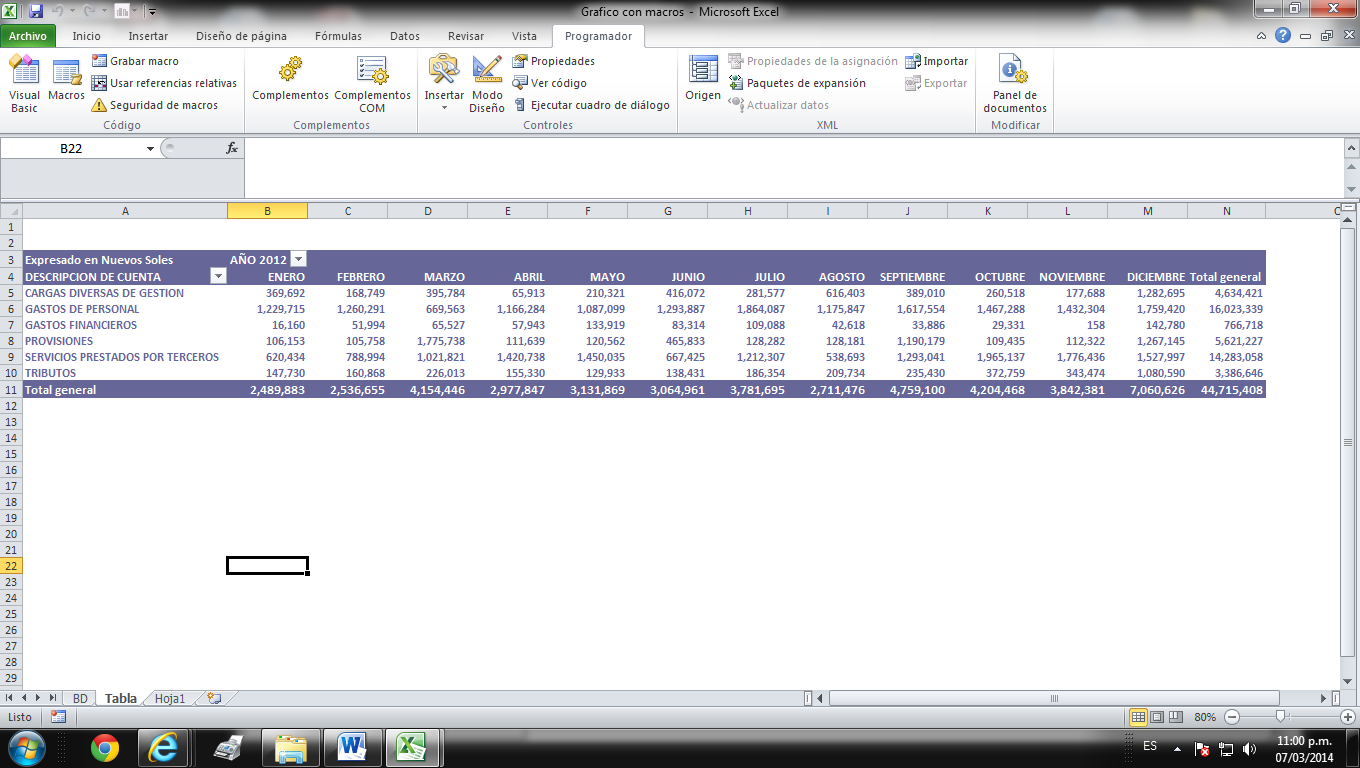 Para que nos muestre el grafico, utilizáremos el siguiente código:Sub Gen_Graf()'Títulos de los gráficosDim aTitulo(6) As StringaTitulo(1) = "Gastos 2012"Application.ScreenUpdating = Falsefila = 1nTablas = Worksheets("Tabla").PivotTables.CountActiveWindow.DisplayGridlines = FalseIf Worksheets("Hoja1").ChartObjects.Count > 0 Then   Worksheets("Hoja1").ChartObjects.DeleteEnd Ifactivesheet.shapes.addchart.select        ActiveSheet.Shapes.AddChart.Select        ActiveChart.ChartType = xlColumnClustered        Final = Sheets("Tabla").Cells(fila, 1).End(xlDown).Row        ActiveChart.SetSourceData Source:=Sheets("Tabla").Cells(fila, 1).Resize(Final - fila + 1, 7)        ActiveChart.Location Where:=xlLocationAsObject, Name:="Hoja1"        ActiveChart.HasLegend = True    'Leyenda        ActiveChart.HasPivotFields = False  ' Oculta filtro de la tabla dinámica (solo si el dato proviene de una tabla dinámica)        With ActiveChart            'Titulo Principal            .HasTitle = True            .ChartTitle.Characters.Text = "EMPRESA ABC - 2012"            'Titulo Horizontal            .Axes(xlCategory, xlPrimary).HasTitle = True            .Axes(xlCategory, xlPrimary).AxisTitle.Characters.Text = aTitulo(i)            'Titulo Vertical            .Axes(xlValue, xlPrimary).HasTitle = True            .Axes(xlValue, xlPrimary).AxisTitle.Characters.Text = "Expresado en Nuevos Soles"        End With        'Atributos del Título principal        ActiveChart.ChartTitle.Select        Selection.AutoScaleFont = True        With Selection.Font            .Name = "Courier"            .Size = 16            .Bold = True        End With         'Atributos del Título vertical        ActiveChart.Axes(xlValue).AxisTitle.Select        Selection.AutoScaleFont = True        With Selection.Font            .Name = "Comic Sans"            .Size = 10            .Bold = True        End With            'Atributos del Título horizontal        ActiveChart.Axes(xlCategory).AxisTitle.Select        Selection.AutoScaleFont = True        With Selection.Font            .Name = "Arial"            .Size = 10            .Bold = True        End With        'Borde del Gráfico        With Selection.Border            .Weight = 3            .LineStyle = -1        End With    Application.ScreenUpdating = True    Call SizeGrafAct    Sheets("Hoja1").SelectEnd Sub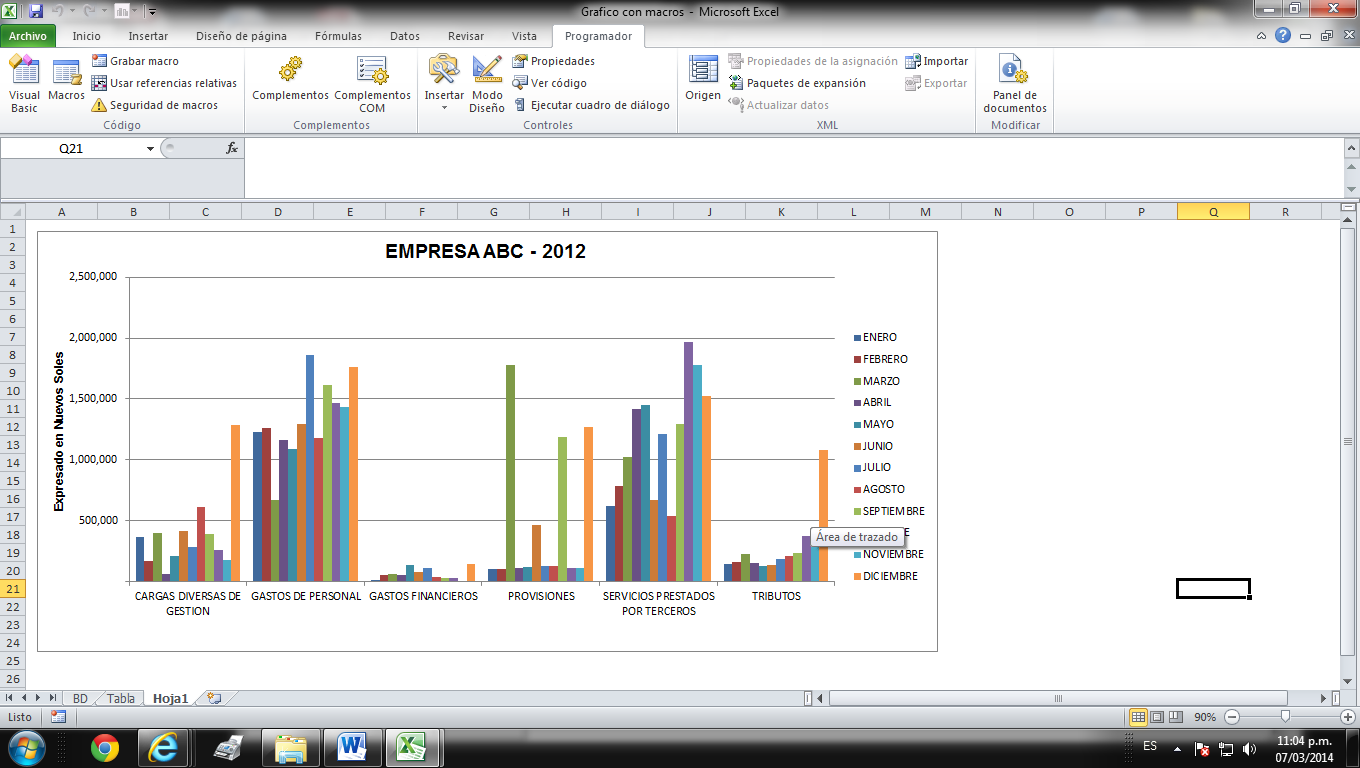 